Product survey questionnaire template1What is your gender?Male					Female								2Which product have you purchased?Product 1				Product 2				Product 3		3How would you judge the value for the price?Good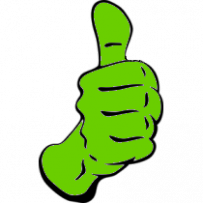 Neutral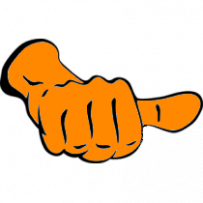 Poor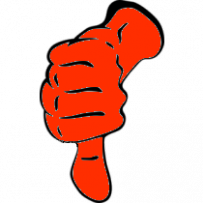 4Where did you buy it?Location 1Location 2Location 3Other (please specify)100 characters remaining5Have you purchased at this location before?Yes						No								6Why was it purchased?Business purposeFamily purposeFor myselfA a giftOther100 characters remaining7How satisfied are you with your purchase experience?0/58Did you use any coupons / vouchers or receive any discount?Yes						No							9Would you buy the product again?DefinitelyProbablyNot sureProbably notDefinitely not10What could we do to improve your buying experience?1500 characters remaining11Submit your contact information if you would like us to contact you:250 characters remaining